Сценарий театрализованной игры «Наш веселый теремок»(с участием родителей).Программное содержание:Развивать интерес к русский народной сказке, песне, музыке.Совершенствовать интонационную выразительность речи.Закрепить знания детей об одном из произведений искусства слова - народной сказке.На примере русской народной сказки воспитывать в детях лучшие качества человека: честность, верность, трудолюбие, доброту, товарищество.Через внимательное изучение сказок, способствовать пробуждению любви к культуре своей Родины.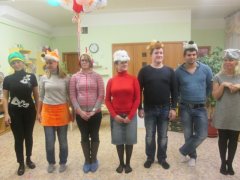 Ход занятияДети входят в зал, садятся на стульчики. Воспитатель: Так, игрушки все отложим. Мы такое вам предложим! В театр хотите поиграть? Дети: хотим! В театре можно все узнать: И про Вовку забияку, и про верную собаку, встретить белого медведя, побывать у Бармалея, Повидать Бабу ягу и дворец на берегу, что на острове Буяне! Плыть с отважным капитаном! От души нахохотаться, и всплакнуть. Но, чур, не драться! Театр, ребята, для души! А теперь - Скорей спеши в театр «Сказка».(звучит музыка, дети убирают стульчики.) Воспитатель:Все мы знаем, все мы верим.Есть на свете чудный терем.Терем, терем, покажись.Покружись, остановись.К лесу задом, к нам лицом, и окошком, и крыльцом.А вот и терем. Давайте сядем на травушку и посмотрим, что будет дальше. Слышите, чудеса начинаются? Кто-то бежит к теремку!(Выходит родитель на голове шапочка мышки. Идет легким пружинистым шагом, спина слегка прогнута вперед, «лапки» - перед грудью).Воспитатель: Это мышка, серое пальтишко. Мышка тихо идет, мышка зернышки несет. Мышка: (песенная импровизация)Я маленькая мышка, я по лесу брожу, ищу себе домишко, ищу - не нахожу. Ой теремок! Тук-тук! Кто, кто в теремочке живет? Кто, кто, в невысоком живет?Ведущая: Никто мышке не ответил. Решила она войти в теремок. (Ребенок входит в теремок, берет мышку-куклу пальчикового театра, управляет ею в окошке теремка).Мышка (кукла): а теперь надо убраться в теремке.Ведущая: Слышите, дети, кто-то еще бежит к теремку.Дети: Это лягушка по дорожке скачет, вытянув ножки.(Родитель изображает лягушку: ноги ставятся на ширине плеч. Прыжки с продвижением вперёд. На голове у ребенка маска лягушки).Лягушка: (песенная импровизация): Речка, мошки и трава! Теплый дождик, ква-ква-ква! Я лягушка, я квакушка, поглядите, какова!Ведущая: Увидела лягушка теремок и давай стучаться в дверь.Лягушка: Тук-тук-тук! Кто, кто в теремочке живет? Кто, кто в невысоком живет?Эй, скорее открывайте дверь!Мышка (кукла): а ты кто?Лягушка: это я, лягушка-квакушка!Пустите меня в теремок!Мышка (кукла): а что ты умеешь делать?Лягушка: Я умею стихи читать. Слушай!Для внучонка-лягушонкаСшила бабушка пеленку.Стала мама пеленать,А малыш давай скакать,Из пелёнки прыг да скок-И от мамы наутёк.Мышка: Заходи! Вдвоём жить веселее!Ведущая: Стали они жить в тереме вдвоём. Мышка ватрушки печет, лягушка сени метёт, вдруг слышат, что на полянке зайцы поют, играют, резвятся. (Все дети изображают зайцев: легкие прыжки, ноги слегка пружинят. Подвижная игра: «Зайцы и лиса»).Ведущая: а весёлые зайчата Длинноухие ребята -Прыг да скок, прыг да скок,Через поле, да в лесок. А один зайчонок подбежал к теремку и постучал в дверь.Заяц: Тук-тук!Мышка: Кто там?Заяц (песенная импровизация).Я заяц - чуткое ушко,Имя моё - Прыг-скок!Пустите меня в теремок!Лягушка: а что ты умеешь делать?Заяц: а вот что (Поет и играет на барабане, а дети помогают ему петь). По лесной лужайке разбежались зайки, вот какие зайки, Зайки - побегайки!Мышка и лягушка: Заходи! Будем жить втроем!Ведущая: Вот их в тереме трое стало. Мышка ватрушки печет, лягушка пол метет, зайчик им песни поет. Вдруг слышат на рассвете они Петушка горластого Петю.Петушок: Кукареку!(Звучит музыка. Входит родитель, на голове шапочка. Идет высоко поднимая колени, носочек тянет, голова поднята).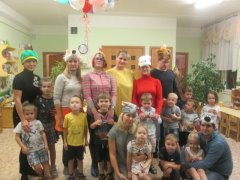 Петушок: Кто, кто в теремочке живет?Кто, кто в невысоком живет?Все звери по очереди называют себя.           Заяц: а ты кто? Петушок: а я петушок,Золотой гребешок,Масляна головушка,Шелкова бородушка,Разрешите здесь пожить.Рано буду вас будить: Кукареку!Все звери: Заходи: Будем жить вчетвером.Ведущая. Вот их в теремке четверо стало. Мышка ватрушки печет, лягушка пол метет, заяц им песенки поет, а петушок рано встает, голосисто поет, до стережет. Только вдруг из чащи темной появился волк бездомный. Постучался у ворот, страшным голосом орет. Волк: Это что за теремок? Из трубы идет дымок. Видно, варится обед.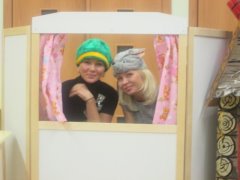 Есть тут звери или нет? (стучит) Тук-тук!Все звери: Кто там? Волк: а я - волк, Зубами щелк!Все звери: а что ты умеешь делать?Волк: Ловить мышат!Давить лягушат!Душить зайчат!Петухов потрошить!Пустите меня жить!Все звери: Страшно жить нам с лютым зверем, мы тебя не пустим в терем!Ведущая: Делать нечего волчонку. От обиды убежал в дремучий лес. Ой, слышите, ребята, опять кто-то бежит к теремку.(Звучит вальс. Выходит, родитель, на голове шапочка лисы. Руки - перед грудью. Мягко переступает на носочках - «крадется». Поворачивает голову вправо, влево. Оборачивается на ходу, оглядывая свой «пушистый хвост»).Лиса (поет): Я лисичка, я сестричка, я хожу неслышно. Рано утром по привычке на охоту вышла.Тук-тук! Пустите меня в теремок!Ведущая: Выглянул петушок в окошко и спрашивает.Петушок: а что ты умеешь делать?Лиса: Загадки загадывать! Вот слушайте первую мою загадку:1. Длинное ухо,Комочек пуха,Прыгает ловко,Любит морковку Кто это?Дети (заяц)Лиса: Правильно. Уж очень я дружу с зайчатами. Вот моя вторая загадка.Хитрая плутовка,Рыжая головка,Хвост пушистый - красота! А зовут ее - (лиса). Да, это загадка про меня.Заяц: Заходи лисичка - будешь нам сестричка.Ведущая: Стали жить впятером. А что потом было, все знают. Хотел злой медведь сесть на теремок и всех раздавить. Да поскользнулся и в луже растянулся. А вот наш Миша не такой. Посмотрите, он какой! (Идет родитель, изображающий медведя. Руки опущены, тело слегка наклоняется вперед «Медведь» перешагивает с ноги на ногу. Медведь ревет!» Медведь: Тук-тук! Пустите меня в теремок! Мышка: Кто там? Медведь: Мишка-медведь! Лиса: а что ты умеешь? Медведь: (песенная импровизация). Я медведь, я медведь. Могу песни петь вот слушайте:«Вот иду и пою песенку простую, вот иду и пою песенку такую. Ляля-ля!»Все звери перебивают медведя: Мишка-медведь, не умеешь ты петь!Медведь: Я медведь с давних пор, замечательный танцор.«Песни петь я люблю, танцевать охота!Вот такая одна у меня забота», (теремок шатается).Все звери: Перепутал все опять,Не умеешь танцевать!Ведущая: Что же делать бедному мишутке. Давайте, ребята, поможем ему, сигаем плясовую на ложках. Да так весело, чтобы лапы у мишки сами в пляс пустились.(Дети берут музыкальные инструменты, начинают играть под музыку).Медведь: Ну что, возьмете меня в теремок?Все звери: Заходи!Воспитатель: а нас, всех ребят, из детского сада возьмете к себе в теремок?Все звери: а что вы умеете?Дети: И работать, и петь, и плясать, и друг другу во всем помогать.Ведущая: Мы и плясать умеем! А вы звери, хотите с нами потанцевать?Звери: ДаВедущая: Тогда выходите из теремка, да попляшите с нами. Звучит музыка дети танцуют с героями сказки.Игра «Мыльный пузырь»Ведущая: Вот и закончилось путешествие в сказочную страну «Театр», в сказку «Наш веселый теремок». Пора возвращаться в нашу любимую группу.